64. sz. előterjesztésEgyszerű többség/határozati javaslatMinősített szótöbbség/rendelet-tervezetElőterjesztés Fácánkert Község Önkormányzata Képviselő-testületének 2021. november 4-i ülése I. napirendi pontjáhozDöntés a község Településrendezési Tervének 1. számú módosítása elfogadásárólElőadó:	Orbán Zsolt polgármester, Ezerné dr. Huber Éva jegyzőTisztelt Képviselő-testület!Fácánkert Község Önkormányzatának Képviselő-testülete 2020. évben alkotta meg a Fácánkert Község Helyi Építési Szabályzatáról szóló 13/2020. (VII. 14.) önkormányzati rendeletét.A Meridián Mérnöki Iroda Kft. (a továbbiakban: Tervező) a Photon Energy Solution HU Kft. fejlesztési igényeinek megfelelően elkészítette a rendezési eszközök módosításának tervezetét.A Photon Energy Solution HU Kft. a 0276/11 és 0276/12 hrsz-ú ingatlanokon kíván napelemes erőművet létesíteni.Tekintettel a veszélyhelyzet megszűnésével összefüggő átmeneti szabályokról és a járványügyi készültségről szóló 2020. évi LVIII. törvény 165. § (2) bekezdés b) pontjára, a rendelet-tervezet lakossággal történő egyeztetése - Fácánkert Község Önkormányzata Képviselő-testületének a településfejlesztéssel és településrendezéssel összefüggő partnerségi egyeztetés szabályairól szóló 7/2017. (V. 31.) önkormányzati rendeletében foglalt, a partnerségi egyeztetés személyes megjelenést előíró szabályaitól eltérően - elektronikus úton lett lefolytatva.Az egyes tervek, illetve programok környezeti vizsgálatáról szóló 2/2005. (I. 11.) Korm. rendelet alapján ki lett kérve a környezet védelméért felelős államigazgatási szervek véleménye arról, hogy várható-e jelentős környezeti hatás a tervmódosítás kapcsán, illetve szükségesnek tartják-e a környezeti vizsgálat lefolytatását. A vizsgálat lefolytatására nem volt szükség.2021. szeptember 15-én sor került a tervezet tárgyalására, melyen elhangzottak alapján Tervező a tervdokumentációt módosította. A módosított tervdokumentáció megküldését követően Tolna megye állami főépítésze megküldte záró szakmai véleményét, melyben elfogadásra javasolta a tervmódosítást.A Tervező összeállította a jóváhagyásra kész tervcsomagot. A Tisztelt Képviselő-testületnek a Község Településszerkezeti Tervének módosítását önkormányzati határozattal, Fácánkert Község Helyi Építési Szabályzatának (továbbiakban: HÉSz) módosítását önkormányzati rendelettel kell jóváhagynia. A HÉSz módosítása az elfogadását követő napon hatályba lép.Mellékletek:Tolna Megyei Kormányhivatal Állami Főépítészi Iroda - záró szakmai véleményTolna Megyei Kormányhivatal Állami Főépítészi Iroda - tárgyalási jegyzőkönyvTelepülésrendezési Terv 1. számú módosításának jóváhagyásra kész anyagaKérem a Tisztelt Képviselő-testületet, hogy a településrendezési eszközök elfogadásával kapcsolatos előterjesztést tárgyalja meg, továbbá fogadja el a Szerkezeti Tervet módosító határozati javaslatot és a Helyi Építési Szabályzatot módosító rendelet-tervezetet.Határozati javaslat:Fácánkert Község Önkormányzata Képviselő-testületének /2021. (XI.4.) önkormányzati határozata a község Településrendezési Tervének 1. számú módosításáról:Fácánkert Község Önkormányzatának Képviselő-testülete Fácánkert község 26/2020. (VI. 3.) sz. határozatával elfogadott településszerkezeti tervét az e határozat 1 – 6. mellékletében foglaltak szerint módosítja:Módosított településszerkezeti tervlap: 1. mellékletTelepülésszerkezeti terv-módosítás leírása: 2. mellékletVáltozások, beavatkozások és ütemezések: 3. mellékletA település területi mérlege: 4. mellékletA területrendezési tervvel való összhang igazolása: 5. mellékletA biológiai aktivitásérték számítás eredménye: 6. mellékletFelelős: Orbán Zsolt polgármesterHatáridő: 2021. november 8.Tolna, 2021. október 28. 	  	  Orbán Zsolt sk.							             polgármester A kiadmány hiteléül: Ezerné dr. Huber Éva			jegyzőAz előterjesztést készítette: Béres István főépítészA napirendhez meghívottak köre: -1. mellékletFácánkert község Településszerkezeti terve 2021. évi módosításáról szóló ……………….  sz. határozathozMÓDOSÍTOTT TELEPÜLÉSSZERKEZETI TERVLAP2. mellékletFácánkert község Településszerkezeti terve 2021. évi módosításáról szóló ……………….  sz. határozathozFÁCÁNKERT KÖZSÉG Településszerkezeti tervE 2021. ÉVI módosításÁNAK leírásA Fácánkert község településszerkezeti terve leíró munkarészének II. Beépítésre nem szánt különleges területek c. fejezete az alábbi 4/A ponttal egészül ki:Különleges beépítésre nem szánt megújuló energiaforrások hasznosításának céljára szolgáló terület területfelhasználási egységbe tartozik a község közigazgatási területének észak-keleti részén fekvő 0276/11-12 hrsz-ú ingatlanok keleti 5,3 hektár kiterjedésű része.3. mellékletFácánkert község Településszerkezeti terve 2021. évi módosításáról szóló ……………….  sz. határozathozVÁLTOZÁSOK, BEAVATKOZÁSOK ÉS ÜTEMEZÉSEKFácánkert község külterületén a 0276/11 és 0276/12 hrsz-ú ingatlanok észak-keleti 5,31 hektár területű része általános mezőgazdasági területből Különleges beépítésre nem szánt megújuló energiaforrások hasznosításának céljára szolgáló területre változik.A területen tervezett tevékenység magánerőből történik, az Önkormányzat részéről beavatkozást nem igényel.A területre elhelyezni kívánt napelempark megvalósítása két ütemben történik, az első ütem beruházása a közeljövőben tervezett.4. mellékletFácánkert község Településszerkezeti terve 2021. évi módosításáról szóló ……………….  sz. határozathozA település területi mérlegÉNEK VÁLTOZÁSAA község általános mezőgazdasági területe 5,31 hektárral csökken, és ugyanilyen mértékű új beépítésre nem szánt különleges megújuló energia-hasznosítási terület jön létre.                                                              Hatályos településszerkezeti terv  Módosítás utáni állapot:Általános mezőgazdasági terület (Má)	833,55 ha	828,24 haKülönleges beépítésre nem szánt megújuló energiahasznosítási terület (Kben)	           -	5,31 ha	A MaTRT szerint mezőgazdasági térség: 927,2 haA MaTRT 11. § b) pont előírásainak igazolása: a község mezőgazdasági területe a mezőgazdasági térség 89,33 %-a - vagyis meghaladja a megengedett minimum 75%-ot, tehát megfelel.5. melléklet Fácánkert község Településszerkezeti terve 2021. évi módosításáról szóló ……………….  sz. határozathozA területrendezési tervekkel való összhang igazolása(Tolna Megyei Önkormányzat Közgyűlésének 8/2020. (X. 29.) ök. rendelete alapján)A megye Szerkezeti TerveA módosítással érintett terület túlnyomó része mezőgazdasági térségbe, a nyugati sávja erdőgazdálkodási térségbe tartozik. A területtől északra az M6 autópálya, nyugatra a Sárbogárd – Bátaszék vasútvonal húzódik.Országos övezetekMegyei övezetek6. melléklet Fácánkert község Településszerkezeti terve 2021. évi módosításáról szóló ……………….  sz. határozathozBiológiai aktivitásérték egyensúly fenntartásának igazolásaA rendezési terv módosítás során nem kerül új beépítésre szánt terület kijelölésre, ezért az Étv. 7.§ (3) bek. b) pont előírása értelmében biológiai aktivitásérték számítás nem készül. III. ALÁTÁMASZTÓ JAVASLATOK(a megalapozó vizsgálattal összevontan)1.Környezetalakítás terveTelepülésrendezési javaslatJavasolt településszerkezet, területfelhasználási rendszerFácánkert község közigazgatási területén a 0276/11 és 0276/12 hrsz-ú, a hatályos szabályozási terven általános mezőgazdasági területbe sorolt ingatlanok 5,3 hektár területű észak-keleti része különleges beépítésre nem szánt megújuló energiaforrások hasznosításának céljára szolgáló terület területfelhasználási egységbe kerül átsorolásra. A településrendezési eszközök módosítását a napelemparkot megvalósítani szándékozó vállalkozó kezdeményezte. A település egyéb területfelhasználási rendszerében és szerkezetet meghatározó nyomvonalas és tagoló elemeiben változás nem tervezett. A tervezett beruházás célja első ütemben egy 999 KW névleges teljesítményű napelempark létesítése. A vállalkozó későbbi ütemben még a duplájára tervezi bővíteni e napelemparkot (mintegy 2 MW névleges teljesítményre), vagyis a fejlesztés során az adminisztratív korlátot jelentő 5 MW névleges teljesítményt nem kívánja megközelíteni.A változással érintett területek összefoglalója és összefüggései Településszerkezeti változások bemutatása1.2.2. A településszerkezeti változások területrendezési tervekkel való összefüggéseinek bemutatásaA településszerkezeti változás nem irányul új beépítésre szánt terület kialakítására, ezért új véderdő vagy zöldterület kialakítása nem szükséges.A tervezett módosítás a területrendezési tervi előírásokkal nem ellentétes. 1.2.3. A változások hatályos településfejlesztési koncepcióval való összhangjának bemutatásaA tervezett módosítás a Településfejlesztési koncepció 2.1.2. Környezet fejezetén belül az alábbi célkitézéssel áll összhangban: „a település energiagazdálkodásának optimalizálása érdekében ösztönözni kell a környezetbarát megújuló energetikai rendszerek elterjedését”.Szakági javaslatokTájrendezési javaslatFácánkert község területe nem tartozik sem a tájképvédelmi övezet, sem az ökológiai hálózatok területébe. A tervezett napelempark lakott területektől távol fekszik, tájrendezési, tájkép-védelmi és településkép-védelmi kérdéseket nem vet fel. A változtatással érintett területet nyugatról, északról és délről szántó-területek, kelet felől (Tolna város területén) nagyüzemi szőlő-ültetvények határolják.Zöldfelületi rendszer fejlesztéseA módosítással a település zöldfelületi rendszere nem változik.Közlekedési javaslatA módosítással érintett terület a terület déli határán húzódó, Tolna város közigazgatási területéhez tartozó 066/184 hrsz-ú mezőgazdasági kiszolgáló úton közelíthető meg.Közművesítési javaslatVízellátásA tervezett fejlesztés vezetékes ivóvíz-ellátást nem igényel.SzennyvízkezelésA tervezett fejlesztés nem jár kommunális valamint technológiai szennyvíz-kibocsátással.Csapadékvíz-elvezetésA terv-módosítással érintett területre hulló csapadékvizeknek nincs elvezető rendszere, a csapadékvizek a helyszínen szikkadnak el.Elektromos energia-ellátásA rendezési terv-módosítással érintett terület déli határán húzódik egy 20 kV-os légvezeték. A napelempark által termelt elektromos áramot egy transzformátor közbeiktatásával e hálózat vezeti el.GázellátásA tervezett fejlesztés nem igényel külső energia-forrást. HírközlésA tervezett fejlesztés nem igényel vezetékes hírközlési hálózatra történő csatlakozást.Környezeti hatások és feltételekA tervhez a környezeti értékelés szükségességének eldöntéséhez készült előzetes anyag arra a végeredményre jutott, hogy a tervezett fejlesztés nagyságrendje és jellege részletes környezeti értékelés kidolgozását nem teszi szükségessé. (L. a 40/2021. (VII. 21.) önk. határozatot).  Hatályos településszerkezeti tervvel való összhang bemutatásaA tervezett beruházás során megjelenő új különleges beépítésre nem szánt megújuló energiaforrások hasznosításának céljára szolgáló terület mezőgazdasági területek szomszédságában helyezkedik el, egymásra zavaró hatást nem gyakorolnak.  Szabályozási koncepcióA terv-módosítással érintett terület számára új, különleges beépítésre nem szánt megújuló energiaforrások hasznosításának céljára szolgáló övezet kialakítása válik szükségessé a HÉSZ-ben.Beépítési tervA módosítással érintett terület jövőbeli beépítésére a beruházótól (Photon Energy Solutions Kft.) kapott helyszínrajz tartalmaz beépítési elképzelést. 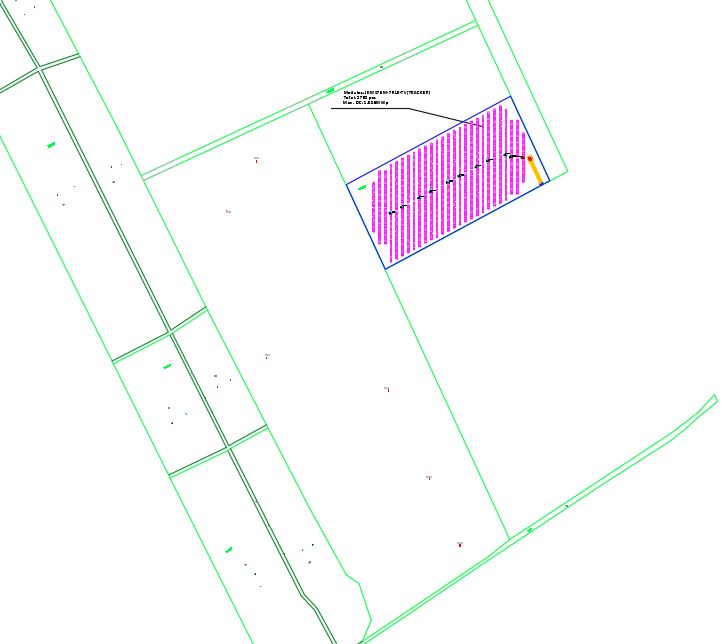 Környezeti értékelésL. a 2.5. pontot.2.10. ÖrökségvédelemA terv-módosítással érintett terület világörökségi, műemlékvédelmi, és helyi védelmi szempontból nem érintett, nyilvántartott régészeti lelőhelyet nem érint.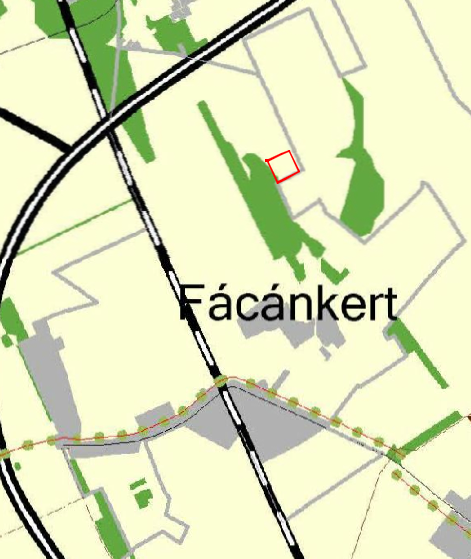 Ökológiai hálózat övezete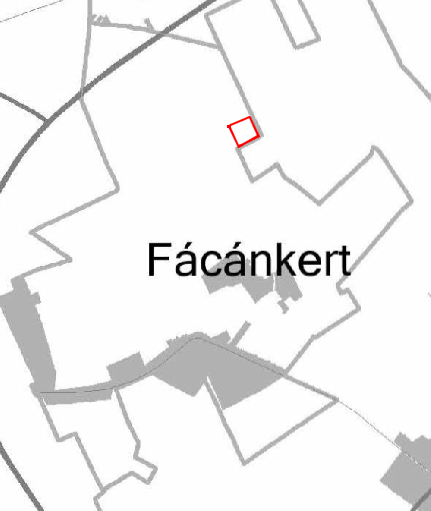 A község nem érintettKiváló és jó szántók övezete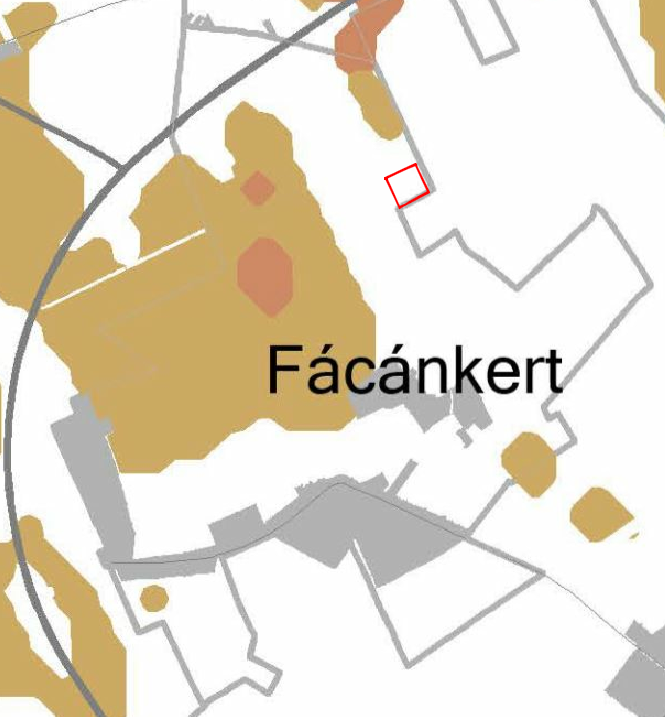 A terület nem érintett3. Erdők és erdőtelepítésre javasolt terület övezete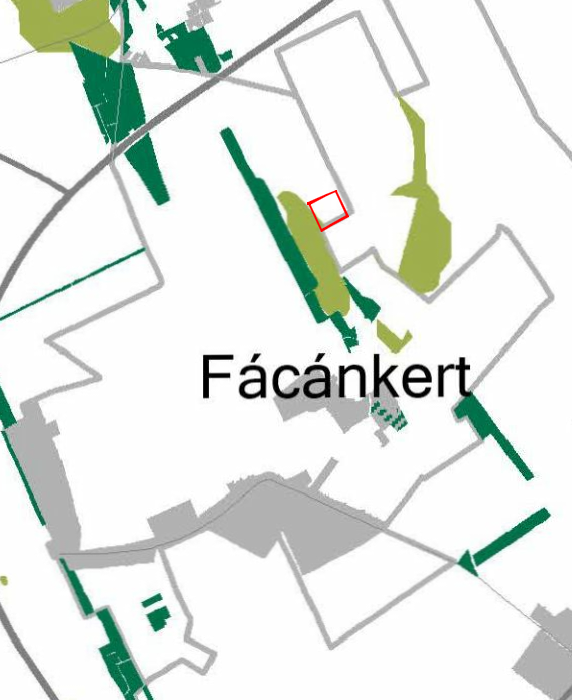 A terület nyugati része erdőtelepítésre javasolt övezetbe tartozikTájképvédelmi terület övezeteA község nem érintett5. Világörökségi és világörökségi várományos területek övezete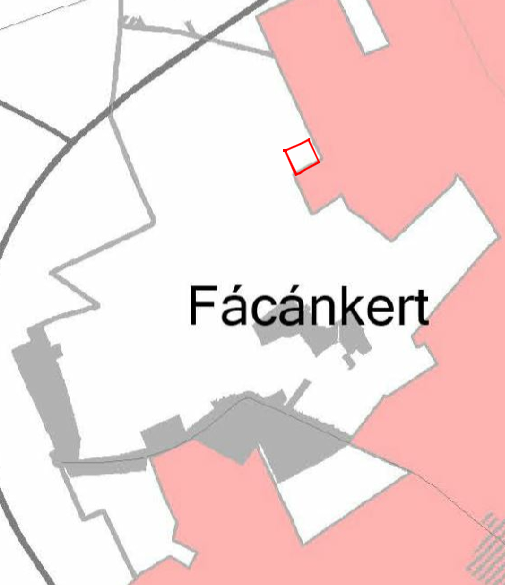 A község nem érintett6. Vízminőség-védelmi terület övezeteA község nem érintett7. Nagyvízi meder övezeteA község nem érintett8. Honvédelmi és katonai célú terület övezeteA község nem érintett9. Ásványi nyersanyagvagyon övezete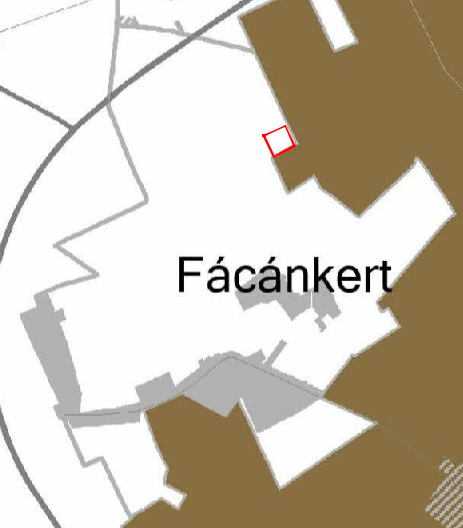 A község nem érintett10. Rendszeresen belvízjárta terület övezeteA község nem érintett11. Földtani veszélyforrás terület övezete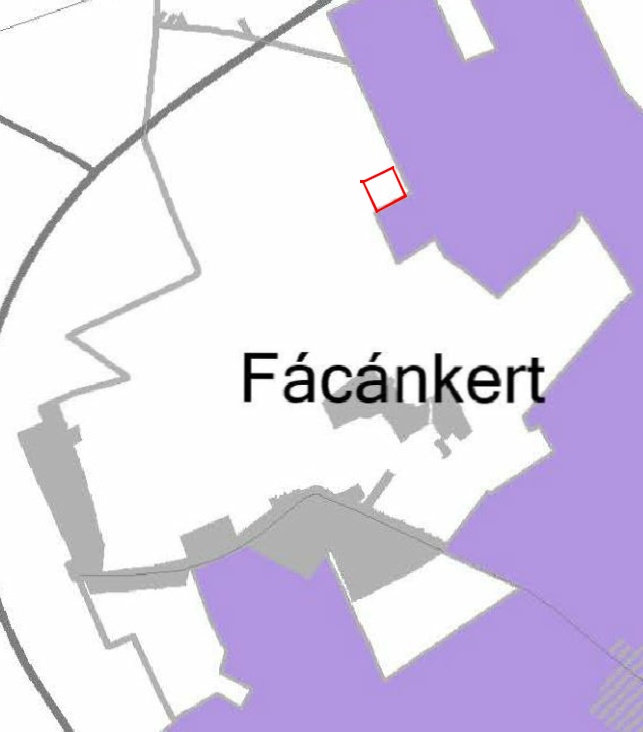 A község nem érintett12. Innovációs-technológiai fejlesztés támogatott célterületének övezeteA község nem érintett13. Logisztikai fejlesztések támogatott célterületének övezetek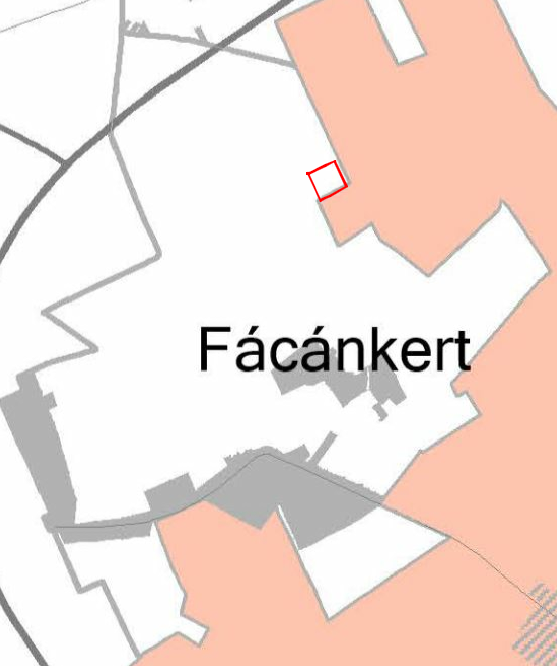 A község nem érintett14. Turisztikai fejlesztések támogatott célterületének övezete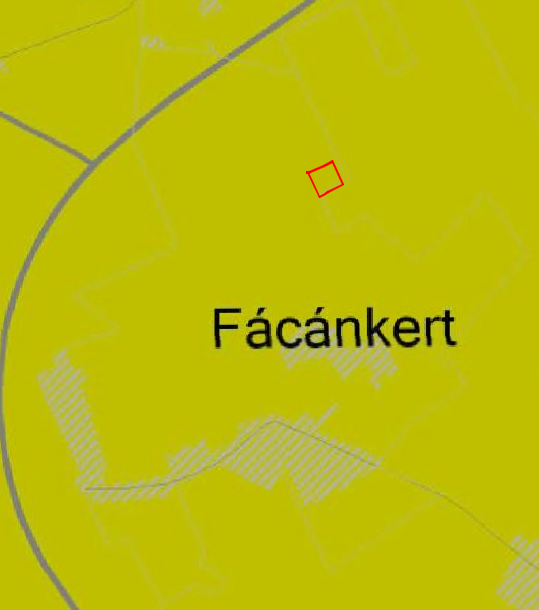 A község érintettA hatályos településszerkezeti terv részleteA hatályos településszerkezeti terv részleteAz új településszerkezeti terv részleteAz új településszerkezeti terv részlete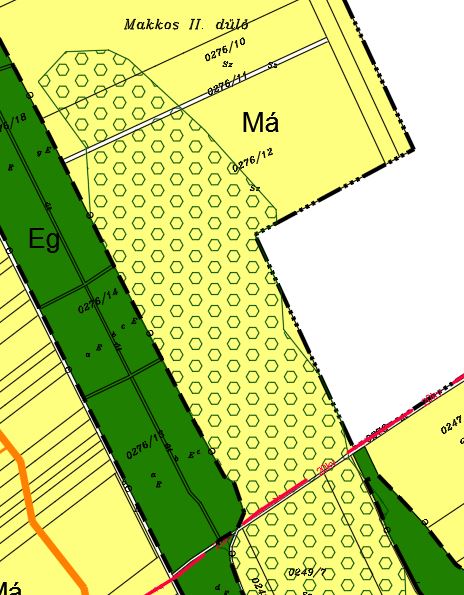 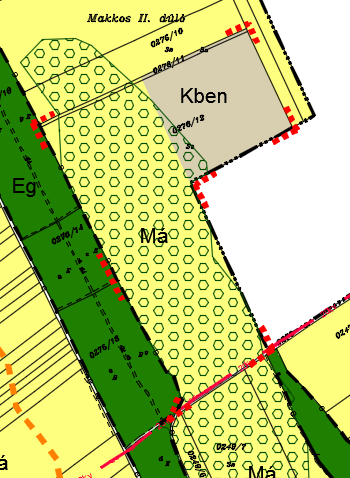 Változással érintett ingatlan (hrsz.)hatályos tervi állapottervezett állapotindoklás0276/11-12 észak-keleti része általános mezőgazdasági területkülönleges beépítésre nem szánt megújuló energia-hasznosítási területvállalkozói szándékÉrintett térségi övezetek: a módosítással érintett terület erdőtelepítésre javasolt térségi övezettel érintett.Érintett térségi övezetek: a módosítással érintett terület erdőtelepítésre javasolt térségi övezettel érintett.Érintett térségi övezetek: a módosítással érintett terület erdőtelepítésre javasolt térségi övezettel érintett.Érintett térségi övezetek: a módosítással érintett terület erdőtelepítésre javasolt térségi övezettel érintett.Területrendezési tervekkel való összhang igazolása: A változással érintett terület Tolna megye területrendezési terve szerint nagyobb részben mezőgazdasági, kisebb részben erdőgazdálkodási térség. A módosítással érintett területet korlátozást jelentő országos és megyei övezetek nem érintik.Területrendezési tervekkel való összhang igazolása: A változással érintett terület Tolna megye területrendezési terve szerint nagyobb részben mezőgazdasági, kisebb részben erdőgazdálkodási térség. A módosítással érintett területet korlátozást jelentő országos és megyei övezetek nem érintik.Területrendezési tervekkel való összhang igazolása: A változással érintett terület Tolna megye területrendezési terve szerint nagyobb részben mezőgazdasági, kisebb részben erdőgazdálkodási térség. A módosítással érintett területet korlátozást jelentő országos és megyei övezetek nem érintik.Területrendezési tervekkel való összhang igazolása: A változással érintett terület Tolna megye területrendezési terve szerint nagyobb részben mezőgazdasági, kisebb részben erdőgazdálkodási térség. A módosítással érintett területet korlátozást jelentő országos és megyei övezetek nem érintik.